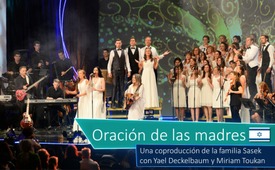 Prayer of the Mothers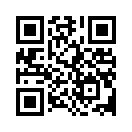 Extracto del Día Internacional de la Amistad 2017. Una coproducción de la familia Sasek con la israelí Yael Deckelbaum y la palestina Miriam Toukan.Oración de las madres

El susurro del viento marino
 sopla desde muy lejos. 
Y la ropa revolotea
 en la sombra de el muro.
 
Entre el cielo y la tierra 
hay mucha gente 
Que viven juntos en paz. 
No te rindas, sigue soñando
de la paz y la esperanza.

Dime, ¿cuándo se derretirán los muros del miedo? 
¿Y cuándo volveré del exilio? 
Y por fin abrir mis puertas de nuevo, pero sólo para el bien y para la gloria.

Mmmm Mmmm...

Ven aquí, duerme,
Otro amanecer,
ven aquí,
y la mañana está aquí.
entonces le mataré una paloma.
Una madre envía,
Pero vuela, paloma,
junto con una oración,
y no lo creas,
envía a su hijo a la escuela.
Sólo lo he dicho,
Por el sonido,
para que mi hijo pueda dormir.
de la guerra.

Los muros del miedo se derretirán algún día, 
y volveré de mi exilio. 
Mis puertas se abrirán a lo que es verdaderamente bueno.

Los hijos de la paz están en todas partes
en todos los países y en todas las religiones.
Y resuena la oración de las madres
porque sus corazones resuenan con Dios.
Y está abierto ante nosotros,
que todas las cosas buenas fluyen de nosotros sólo a través de Ti.
Oh Dios de la paz, creador de los mundos,
¡todos los pueblos te adoran!

¡Dios de la paz!

Del norte al sur,
desde el oeste hasta el este,
escucha la oración de las madres,
tráeles la paz,
tráeles la paz.

Del norte al sur,
del oeste al este,
escucha la oración de las madres,
tráeles la paz,
tráeles la paz.

Del norte al sur,
del oeste al este,
escucha la oración de las madres,
tráeles la paz,
tráeles  la paz.

Del norte al sur,
del oeste al este,
escucha la oración de las madres,
tráeles  la paz,
tráeles la paz.


Escucha la oración de las madres,
Llévales la paz
Llévales la paz
Llévales la paz
Llévales la paz
llevarles la paz,
llevarles la paz.de -Fuentes:-Esto también podría interesarle:#Cultura - www.kla.tv/Cultura

#Canciones - www.kla.tv/CancionesKla.TV – Las otras noticias ... libre – independiente – no censurada ...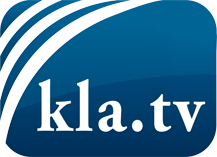 lo que los medios de comunicación no deberían omitir ...poco escuchado – del pueblo para el pueblo ...cada viernes emisiones a las 19:45 horas en www.kla.tv/es¡Vale la pena seguir adelante!Para obtener una suscripción gratuita con noticias mensuales
por correo electrónico, suscríbase a: www.kla.tv/abo-esAviso de seguridad:Lamentablemente, las voces discrepantes siguen siendo censuradas y reprimidas. Mientras no informemos según los intereses e ideologías de la prensa del sistema, debemos esperar siempre que se busquen pretextos para bloquear o perjudicar a Kla.TV.Por lo tanto, ¡conéctese hoy con independencia de Internet!
Haga clic aquí: www.kla.tv/vernetzung&lang=esLicencia:    Licencia Creative Commons con atribución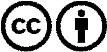 ¡Se desea la distribución y reprocesamiento con atribución! Sin embargo, el material no puede presentarse fuera de contexto.
Con las instituciones financiadas con dinero público está prohibido el uso sin consulta.Las infracciones pueden ser perseguidas.